An dasAmt der Stmk. Landesregierung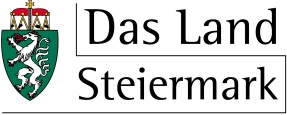 Abteilung 3 Verfassung und InneresPaulustorgasse 48010 GrazAntragauf Standortveränderung eines bewilligten Glücksspielautomaten
gemäß § 14 StGSG mit gleichzeitiger Änderung der AutomatensalonbewilligungenAngaben zur Antragstellerin:Geschäftsleiter(in):Angaben zur Glücksspielautomatenbewilligung:Angaben zur Standortveränderung:Automatensalon bewilligt mit Bescheid:Anzahl der aufzustellenden und zu betreibenden Glücksspielautomaten (§ 11 Abs.1 Z.4 StGSG):Veränderung der Anzahl der Glücksspielautomaten am bestehenden Standort :Neuer StandortAdresse des Automatensalons:Anzahl der aufzustellenden und zu betreibenden Glücksspielautomaten (§ 11 Abs.1 Z.4 StGSG):Veränderung der Anzahl der Glücksspielautomaten am neuen Standort:Beilagen:planliche Darstellung der Grundrisse der Automatensalons mit Angabe der Raumnutzung und der Nutzflächen sowie planliche Darstellung der Aufstellung der Glücksspielautomaten;Verpflichtungserklärung, die Automaten in der beantragten Anzahl aufzustellen und zu betreiben	Datum, Ort	Unterschrift	FirmaVor- und Familien/NachnameGeburtsdatumAdresseMobil/TelefonBescheid vom:GZ:Bestehender Standort:Bescheid – GeschäftszahlBescheid – GeschäftszahlBescheid – GeschäftszahlStraßeStraßeStraßeHausnummer/TürPostleitzahlOrtOrtOrtMobilMobilTelefonTelefonE-MailE-MailFaxFaxBewilligte Anzahl der Glücksspielautomaten im Automatensalon:Neue Anzahl der Glücksspielautomaten im Automatensalon:StraßeStraßeStraßeHausnummer/TürPostleitzahlOrtOrtOrtMobilMobilTelefonTelefonE-MailE-MailFaxFaxBewilligte Anzahl der Glücksspielautomaten im Automatensalon:Neue Anzahl der Glücksspielautomaten im Automatensalon:Datenschutzrechtliche BestimmungenDatenschutzrechtliche BestimmungenDatenschutzrechtliche BestimmungenDatenschutzrechtliche Bestimmungen*Ich nehme zur Kenntnis, dass die von mir bekanntgegebenen Daten und jene Daten, die die Behörde im Zuge des Ermittlungsverfahrens erhält, auf Grund des Art. 6 Abs. 1 lit. c und e Datenschutz-Grundverordnung in Verbindung mit den diesem Verfahren zugrundliegenden Materiengesetzen automationsunterstützt verarbeitet werden und zum Zweck der Abwicklung des von mir eingeleiteten Verfahrens, der Beurteilung des Sachverhalts, der Erteilung der Bewilligung sowie auch zum Zweck der Überprüfung verarbeitet werden.Ich habe die allgemeinen Informationen zu den mir zustehenden Rechten auf Auskunft, Berichtigung, Löschung, Einschränkung der Verarbeitung, Widerruf und Widerspruch sowie auf Datenübertragbarkeit; zum mir zustehenden Beschwerderecht bei der Österreichische Datenschutzbehörde; zum Verantwortlichen der Verarbeitung und zum Datenschutzbeauftragtenauf der Datenschutz-Informationsseite (https://datenschutz.stmk.gv.at) gelesen.